Subsidieaanvraag onderzoekVoorwaarden voor het in behandeling nemen van een aanvraag, beoordelingscriteria en richtlijnen voor verantwoordingsrapportages zijn te vinden in het subsidiereglement van het Fonds Slachtofferhulp.1. Titel:  2. Contactgegevens instellingNaam:Vakgroep/afdeling:Adres:Postcode / plaats:Telefoonnummer:Website:IBAN nummer: 3. Contactpersoon onderzoekNaam:Vakgroep/afdeling:Functie:Telefoonnummer:Bereikbaar op (dagen): E-mailadres:4. OnderzoeksvoorstelWaarom4.1 Aanleiding en/of probleemanalyse4.2 Welke kennis is reeds beschikbaar (uit eerder onderzoek) en hoe verhoudt dit onderzoek zich daartoe?Wat4.3 Aard van het onderzoek. Is het bijvoorbeeld gericht op het meten van het effect van een instrument of is het bedoeld om een implementatieproces te evalueren? Is het een puur theoretisch of vooral empirisch onderzoek?4.4 Centrale onderzoeksvraag en, indien van toepassing, sub-vragen4.5 Doelstelling en beoogde resultaten4.6 Wat draagt het onderzoek bij aan het realiseren van de doelstellingen van Fonds Slachtofferhulp?Hoe4.7 Verwachte looptijd. Voeg daarnaast een tijdspad toe.4.8 Onder wie wordt het onderzoek verricht? 4.9 Welke onderzoekinstrumenten worden gebruikt om welke factoren en variabelen te onderzoeken?4.10 Door wie wordt het onderzoek uitgevoerd? Hebben deze personen een vaste of tijdelijke (bijvoorbeeld AIO) aanstelling?4.11 Wordt er een begeleidingscommissie samengesteld? Zo ja, wie zijn de (beoogde) deelnemers en wie hebben deelname al toegezegd?4.12 Wat zijn de kansen en bedreigingen op de korte en de lange termijn? Hoe gaat u hierop anticiperen?4.13 Hoe wordt het onderzoek geëvalueerd?Overige4.14 Beschrijf hoe de onderzoekresultaten worden verspreid en geïmplementeerd.4.15 Indien van toepassing: welk(e) eindproduct(en) (bijvoorbeeld publicatie, website, methodiek of DVD) levert het onderzoek op en hoe wordt/worden deze verspreid en geïmplementeerd?4.16 Is/wordt het onderzoeksvoorstel ingediend bij een ethische commissie? Zo nee, waarom is dat niet nodig? Zo ja, wat is (indien al bekend) de uitkomst?4.17 Hoe heeft u het Fonds Slachtofferhulp gevonden (bijvoorbeeld via website of via een collega) en waarom heeft u gekozen bij deze organisatie subsidie aan te vragen? 4.18 Ruimte voor aanvullende opmerkingen4.19 Geef een samenvatting van het onderzoeksvoorstel van plus minus 1 A4. Voeg daarnaast het volledige onderzoeksvoorstel toe. 5. PubliciteitVoor het behoud van het draagvlak voor het werk van het Fonds Slachtofferhulp is het van belang dat zoveel mogelijk mensen kennis nemen van de besteding van onze gelden. Wij verbinden aan de toekenning van subsidiegelden daarom de voorwaarde dat u dit onder de aandacht brengt van een zo groot mogelijk publiek: de doelgroep van het project, hun verwanten, de omgeving en ook de plaatselijke, regionale of landelijke media.Geef aan op welke wijze u aan bovenstaande voorwaarde invulling zal geven.6. Financiering6.1 Wat zijn de totale kosten? Graag daarnaast een gespecificeerde begroting bijvoegen.6.2 Welke bijdrage vraagt u aan het Fonds Slachtofferhulp?6.3 Hoe hoog is uw eigen bijdrage?		6.4 Indien van toepassing: Welke andere instanties heeft u benaderd/ gaat u benaderen voor (deel)financiering? (kopie toewijzingsbrieven meezenden) Naam Instantie 		Bedrag				Toe-/afwijzing ...........................		€..............			..........................................		€..............			..........................................		€..............			..........................................		€..............			..........................................		€..............			...............7. OverigRuimte voor eventuele overige relevante informatie8. OndertekeningAanvrager heeft kennis genomen van het subsidiereglement van Fonds Slachtofferhulp en gaat bij indiening en eventuele honorering van dit subsidieverzoek akkoord met de bepalingen in dit reglement.Datum: 		Plaats:					Handtekening:Bijlagen mee te sturen met dit aanvraagformulier(voor zover nog niet bij een eerdere aanvraag meegestuurd):
- kopie statuten 
- kopie recent uittreksel Handelsregister KvK
- meest recente financiële jaarverslag
- laatste inhoudelijke jaarverslag of activiteitenoverzicht.- begroting lopend jaar- begroting onderzoeksproject- het complete onderzoeksvoorstel
- overige informatie die voor de beoordeling van de aanvraag van belang kan zijn
Wij ontvangen graag de geprinte versie van uw aanvraag tezamen met de gevraagde bijlagen. U kunt dit pakket opsturen naar: Fonds Slachtofferhulp
t.a.v. Commissie Beleid en Programma’sPostbus 931662509 AD  Den Haag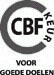 Besteding van subsidie zal aan CBF criteria onderhevig zijn.www.cbf.nl